Superintendent’s Memo #217-19
COMMONWEALTH of VIRGINIA 
Department of Education
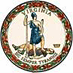 DATE:	September 6, 2019TO: 	Division SuperintendentsFROM: 	James F. Lane, Ed.D., Superintendent of Public InstructionSUBJECT: 	Nominations for Standard Setting Committees for the Reading Standards 	of Learning Tests Based on the 2017 English Standards of LearningThe Office of Student Assessment is accepting nominations for standard setting committees for the Reading Standards of Learning tests. Standard setting is necessary because of the implementation of new reading tests in spring 2020 based on the 2017 English Standards of Learning. The committee meetings will be held at the Virginia Crossings Hotel and Conference Center, Glen Allen, Virginia, as follows:December 4-6, 2019 Grade 3 ReadingGrade 4 ReadingGrade 5 ReadingGrade 6 ReadingGrade 7 ReadingGrade 8 ReadingEnd-of-Course (EOC) ReadingThe standard setting committees are responsible for recommending cut scores that reflect students’ achievement status. These recommendations will be submitted to the Virginia Board of Education, which will then decide the cut scores for fail/basic (grades 3-8 reading only), pass/proficient, and pass/advanced status. Approximately 15 teachers will be selected to serve on each of these committees. School divisions are encouraged to nominate a representative for each committee. Committee members will be chosen based on the following criteria:instructional training and experience in the reading content area;in-depth knowledge of the 2017 English Standards of Learning; instructional experience with students who have disabilities and/or students with limited English proficiency; balanced regional representation. Committee members will be provided the following:reimbursement for meals and travel expenses in accordance with state travel policy and guidelines; lodging; andattendance certificate for recertification points (pending local approval).School divisions will be reimbursed for substitute teacher pay at a rate of $75 per day.All nominees who wish to serve on the standard setting committees must complete an online application found on the SOL Assessment Committee web page. The application requires a professional reference and division-level approval. Completed applications are due to the Virginia Department of Education through ACAPS by September 27, 2019. Applicants are responsible for ensuring all required parts of the application are completed by this date.Committee members selected for the standard setting committees will be expected to sign a Non-Disclosure/Conflict of Interest Agreement and be present for the entire first two days of the meetings. Some committee members will be asked to attend a third day of the standard setting process and will be notified of this request ahead of time. If you have questions, please contact the student assessment staff at Student_Assessment@doe.virginia.gov or (804) 225-2102.JFL/SLR/as